ПОСТАНОВЛЕНИЕ № 1225.03.2021 года                                                                                                                а. Пшичо «Об отмене Постановлений»     В соответствии с Федеральным законом от 06.10.2003г № 131-ФЗ «Об общих принципах организации местного самоуправления в Российской Федерации», руководствуясь Уставом сельского поселения                                                      ПОСТАНОВЛЯЮ:1.Постановление главы администрации муниципального образования «Хатажукайское сельское поселение» «Об утверждении Перечня муниципального имущества МО «Хатажукайское сельское поселение» предназначенного для предоставления во владение и (или)в пользование субъектам малого и среднего предпринимательства и организациям, образующим инфраструктуру поддержки малого и среднего предпринимательства» № 47 от  15.11.2019 года отменить.     2. Постановление главы администрации муниципального образования «Хатажукайское сельское поселение» «Об утверждении Положения о порядке ти условиях распоряжения имуществом, включенным в перечень муниципального имущества муниципального образования «Хатажукайское сельское поселение», предназначенного для предоставления во владение и (или) в пользование субъектам малого и среднего предпринимательства и организациям , образующим инфраструктуру поддержки субъектов малого и среднего предпринимательства » №43 от 08.10.2019г. отменить.    3. Постановление главы администрации муниципального образования «Хатажукайское сельское поселение» «Об утверждении Порядка формирования , ведения, ежегодного дополнения и опубликования перечня муниципального имущества муниципального образования «Хатажукайское сельское поселение», предназначенного для предоставления во владение и (или) в пользование субъектам малого и среднего предпринимательства и организациям, образующим инфраструктуру поддержки субъектов малого и среднего предпринимательства и организациям , образующим инфраструктуру поддержки субъектов малого и среднего предпринимательства»  отменить.       2.Издать новые  Постановления: - Об утверждении Перечня муниципального имущества МО «Хатажукайское сельское поселение» предназначенного для предоставления во владение и (или)в пользование субъектам малого и среднего предпринимательства и организациям, образующим инфраструктуру поддержки малого и среднего предпринимательства», а также самозанятости граждан. - Постановление главы администрации муниципального образования «Хатажукайское сельское поселение» «Об утверждении Положения о порядке и условиях распоряжения имуществом, включенным в перечень муниципального имущества муниципального образования «Хатажукайское сельское поселение», предназначенного для предоставления во владение и (или) в пользование субъектам малого и среднего предпринимательства и организациям , образующим инфраструктуру поддержки субъектов малого и среднего предпринимательства, а также самозанятости граждан. - «Об утверждении Порядка формирования , ведения, ежегодного дополнения и опубликования перечня муниципального имущества муниципального образования «Хатажукайское сельское поселение», предназначенного для предоставления во владение и (или) в пользование субъектам малого и среднего предпринимательства и организациям, образующим инфраструктуру поддержки субъектов малого и среднего предпринимательства и организациям , образующим инфраструктуру поддержки субъектов малого и среднего предпринимательства ,а также самозанятости граждан.     3.Настоящее Постановление вступает в силу с момента издания.     4.Контроль за исполнением настоящего постановления оставляю за собой.Глава администрации МО «Хатажукайское сельское поселение»                                                                                  К.А.Карабетов       РЕСПУБЛИКА АДЫГЕЯМуниципальное образование«Хатажукайское сельское поселение»385462, а. Пшичо, ул. Ленина, 51             тел.9-31-36Факс (87773) 9-31-36e-mail: dnurbij @ yandex.ruАДЫГЭ РЕСПУБЛИКХьатыгъужъкъое муниципальнэ     къоджэ псэупIэ чIыпIэм изэхэщапI385462, къ. Пщычэу,           ур.Лениным ыцI,51, тел. 9-31-36, тел. Факс (87773) 9-31-36e-mail: dnurbij @ yandex.ru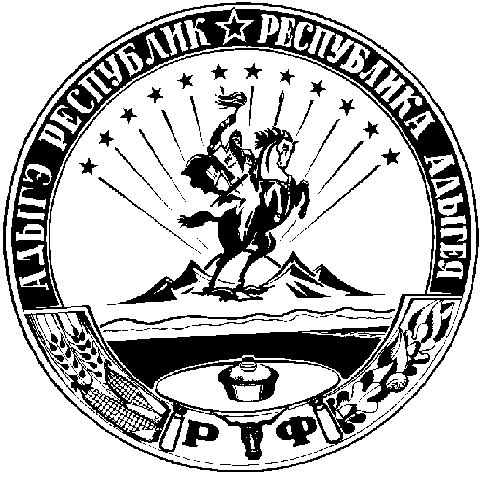 